Країна: Португалія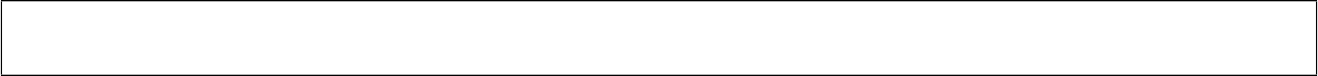 Доповідачі: Isabel Farinha та Jorge Magalhaes	Заклад: НІССистема координації рамкових сукупностей та вибірки з реєстру підприємствВведенняСистема (SIGUA) для координації рамкових сукупностей та вибірки з реєстру підприємств (РП). Її метою є інтеграція рамкових сукупностей щорічної бази підтримки та всіх статистичних досліджень у межах окремого статистичного підприємства.Починаючи з РП, на початку кожного року N+1 "базовий рік N" з тривалістю в 1 рік, це дозволить ідентифікувати та зіставити структуру сукупності, основи вибірки та вибірку.З цих рамкових сукупностей, вибірки для структурних досліджень та короткострокових досліджень також буде відібрана скоординована вибірка.Ця структура сукупності підкоряється визначеним критеріям. Визначені критерії для структури сукупності будуть зберігатися у SIGUA, що дасть можливість проконсультуватися з ними.Коли необхідно включити статистичне дослідження в систему SIGUA, слід внести його в каталог тієї системи згідно з описаною методикою. Для опису характеристик вибірки кожного статистичного дослідження необхідно визначити та уточнити набір ознак для того, щоб визначити тип кожного статистичного дослідження (структурне дослідження або короткострокове дослідження), назвати змінні величини типової групи, визначити назву величини, яку треба змінити, регулярність, можливість впливу на заміщення та відповідний метод проведення заміщення, анкети, до яких вони відносяться тощо.ФункціональністьВідповідальний за проведення статистичних досліджень працює з системою, з урахуванням внесків оновлення стосовно вибірки.Різні закономірності між структурними дослідженнями та короткостроковими дослідженнями призведуть до різних потреб щодо оновлення інформації.Основи вибірки для кожного статистичного дослідження дозволять створити відповідальній особі, яка займається статистичним дослідженням, необхідну вибірку.Ця система відкривається для усіх користувачів вікном, яке називається "Вікно вибірки". Саме завдяки цьому вікну користувачі можуть враховувати внески у оновлення вибірки. Після аналізу відповідної вибірки та однієї типової групи вони будуть або включені, або ні до бази вибірки та рамкової сукупності.Вибіркове дослідження у SIGUA  отримує унікальний номер вибіркового дослідження.Ця система дозволяє користувачам візуалізувати не лише пропозиції щодо оновлення вибірки інших статистичних досліджень, де їх статистичні одиниці є невід’ємною частиною, але також інші статистичні дослідження.Таким чином забезпечується гармонізація інформації між різними статистичними дослідженнями.Пізніше статистик аналізує та виконує необхідні процедури з вибірки та типових груп, відповідних баз вибірки та структури сукупності.Коментарі до Реєстру Підприємств з вибіркових досліджень в основному застосовуються до змінних величин, які використовуються у планах вибірки, таких як економічна активність, кількість працівників та річний обіг.ПеревагиЦентралізувати управління всіма оновленнями, які вже вплинули на різні вибірки;Створити бази вибірки для нових статистичних досліджень з кращою якістю інформації, з пропозиціями щодо змін до вже існуючих статистичних досліджень, які були завершені у структурі сукупності;Створити єдину систему для всіх структурних досліджень та іншу систему для всіх короткострокових досліджень;Дозволити перевірку оновлення вибірки, баз вибірки та структури сукупності;Дозволити, щоб усі структурні дослідження, в яких підприємство є невід’ємною частиною, були доведені до відома стосовно оновлень, які відбуваються у результаті пропозицій;Створити умови, коли порівняльна статистика сприяє використанню загальної структури сукупності для всіх статистичних досліджень;Дозволити визначення методології для зменшення навантаження статистики;Дозволити впровадження системи для "координаційного відбору вибірки".Заключні приміткиЦя система функціонує з січня 2008 року. Перше статистичне дослідження - це Інтрастат (Intrastat).На даний момент дванадцять нових статистичних досліджень підтримуються цією системою та кожне нове вибіркове дослідження отримує користь при оновленні від інших статистичних досліджень.Ця система також була підготовлена для підтримки усіх статистичних досліджень у межах локального статистичного підрозділу. Філософія функціонування залишиться аналогічною. Наступний рік почнеться з статистичного дослідження "Статистика туризму".Ключова позиція локального підрозділу до РП, статистичні дослідження гарантуються, а також це стосується системи SIGUA.В майбутньому ця система буде підтримувати весь процес вибірки, підтримувати всі статистичні дослідження для всіх елементів національної статистичної системи.21 Засідання Вісбаденської групи щодо реєстрів підприємств- Міжнародний круглий стіл з питань інструментарію дослідження бізнесу24-27 листопада 2008 року ОЕСР, Париж Франція"Необхідність глобальних, інтегрованих, статистичних систем - визначення найкращих практик для реєстрів підприємств – Статистична перспектива від  НСО та інших постачальників даних